ZAJEDNICA ŠPORTSKIH UDRUGA GRADA SINjA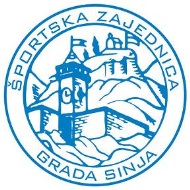  Alajčauša Frane Bareze Šore 1 , Sinj 21230                                        IBAN: 5123300031100093827 mob: 098 597 465                                                                             sportska.zajednica-sinj@hotmail.com              OIB 35929633707                                                                                           www.sportsinj.com                                                         EKIPNI SPORTOVI ( popunjavaju )KK Alkar, NK Junak, ŽRK Sinj, ŽOK Sinj, Ragbi, NK Tekstilac, NK Glavice 1991, RK Kamičak, RK Cetina i NK Brnaze   NAPOMENA: OBAVEZNO DOSTAVITI TABLICE SVIH LIGA NATJECANJA KAKO BI SE IZVRŠILO BODOVANJE POJEDINAČNO-EKIPNI SPORTOVI ( popunjavaju )Šahovski klub Sinj, Kuglački klub Sinj, Boćarski klub Sinj, Pržina i Mačkula, Gimnastički klub Sinj, KBK Knez, KBK Kula, Boksački klub Sinj, Judo Klub Sinj, Stolnoteniski Klub Sinj, Klub za obaranje ruke Južnjačka snaga, Maraton Klub Sinj, Cetina Adventure, Rebel Warior, Taekwondo OsiniumSPECIFIČNI SPORTOVI  ( popunjavaju )                                          Aero klub Sinj i Konjički klub Alkar 1968                                    FINANCIJSKI PLAN PROGRAMA  NAPOMENA : TABLICU FINACIJSKOG PLANA MOŽETE UREĐIVATI SUKLADNO SVOJIM POTREBAMAU Sinju________________2024.godine                   	        Ime i Prezime  ovlaštene osobe                                                                                                              _________________________                                ___________________                                            __________________                                Pečat kluba ili udruge                                                             potpisOBRAZAC  APROVOĐENJE PROGRAMA TRENINGA I NATJECANJA SPORTAŠAPREDLAGAČ PROGRAMA A  ( NAZIV KLUBA )GODINE DJELOVANJA KLUBAGODINE DJELOVANJA KLUBAGODINA OSNIVANJA KLUBARAZVIJENOST U HRVATSKOJRAZVIJENOST U HRVATSKOJBROJ ČLANICA U NACIONALNOM  SAVEZU RANG NATJECANJA SENIORA/KIRANG NATJECANJA SENIORA/KIKLUB SE NATJEČE U  ( NAZIV LIGE – SENIORI/KE ), jednokružno, dvokružno ili trokružnoBROJ LIGA OD NAJVIŠE DO NAJNIŽE  ( ZAOKRUŽITI )   1 – 6       1 – 5        1 – 4       1 – 3       1 – 2        1 – 1            NAJVIŠA NACIONALNA LIGA U KOJU SE KLUB MOŽE PLASIRATI, TE NAJNIŽA U KOJU MOŽE ISPASTI            NAJVIŠA NACIONALNA LIGA U KOJU SE KLUB MOŽE PLASIRATI, TE NAJNIŽA U KOJU MOŽE ISPASTIBROJ MLAĐIH UZRASNIH KATEGORIJA U KLUBU I KILOMETRI PRIJEVOZA MLAĐIH UZRASNIH KATEGORIJABROJ MLAĐIH UZRASNIH KATEGORIJA U KLUBU I KILOMETRI PRIJEVOZA MLAĐIH UZRASNIH KATEGORIJAJedna mlađa uzrasna kategorijaDA     -      NEDvije mlađe uzrasne kategorijeDA     -      NETri mlađe uzrasne kategorijeDA     -      NEČetiri mlađe uzrasne kategorijeDA     -      NEPet mlađih uzrasnih kategorijaDA     -      NEŠest mlađih uzrasnih kategorijaDA     -      NESedam mlađih uzrasnih kategorijaDA     -      NEOsam mlađih uzrasnih kategorijaDA     -      NEDevet mlađih uzrasnih kategorijaDA     -      NEDeset mlađih uzrasnih kategorijaDA     -      NEKILOMETRI PRIJEVOZA NA NATJECANJA SENIORAKILOMETRI PRIJEVOZA NA NATJECANJA SENIORApreko 10000DA     -      NEod 8000 do 9999DA     -      NEod 6000 do 7999DA     -      NEod 4000 do 5999DA     -      NEod 3000 do 3999DA     -      NEod 2500 do 2999DA     -      NEod 2000 do 2499DA     -      NEod 1500 do 1999DA     -      NEod 1000 do 1499DA     -      NEmanje od 1000DA     -      NEBROJ KLUBOVA U LIGI ( SENIORI )BROJ KLUBOVA U LIGI ( SENIORI )Do 5 klubovaDA     -      NEOd 6 do 10 klubovaDA     -      NEOd 11 do 13 klubovaDA     -      NEOd 14 do 15 klubovaDA     -      NEpreko 16 klubova DA     -      NEBROJ KOLA KUĆI I U GOSTIMA ( SENIORI )BROJ KOLA KUĆI I U GOSTIMA ( SENIORI )Do 12 kolaDA     -      NEOd 13 do 18 kolaDA     -      NEOd 19 kola do 24 kolaDA     -      NEOd 25 kola do 30 kolaDA     -      NEPreko 31 kolaDA     -      NEGODINE DJELOVANJA KLUBAGODINE DJELOVANJA KLUBAGODINE DJELOVANJA KLUBAGODINE DJELOVANJA KLUBAGODINE DJELOVANJA KLUBAGODINE DJELOVANJA KLUBAGODINE DJELOVANJA KLUBAGODINE DJELOVANJA KLUBA      GODINA OSNIVANJA KLUBA      GODINA OSNIVANJA KLUBA      GODINA OSNIVANJA KLUBABROJ UZRASNIH KATEGORIJA U KLUBU ( EKIPNO, I POJEDINAČNO AKO ČINE EKIPU )BROJ UZRASNIH KATEGORIJA U KLUBU ( EKIPNO, I POJEDINAČNO AKO ČINE EKIPU )BROJ UZRASNIH KATEGORIJA U KLUBU ( EKIPNO, I POJEDINAČNO AKO ČINE EKIPU )BROJ UZRASNIH KATEGORIJA U KLUBU ( EKIPNO, I POJEDINAČNO AKO ČINE EKIPU )BROJ UZRASNIH KATEGORIJA U KLUBU ( EKIPNO, I POJEDINAČNO AKO ČINE EKIPU )BROJ UZRASNIH KATEGORIJA U KLUBU ( EKIPNO, I POJEDINAČNO AKO ČINE EKIPU )BROJ UZRASNIH KATEGORIJA U KLUBU ( EKIPNO, I POJEDINAČNO AKO ČINE EKIPU )BROJ UZRASNIH KATEGORIJA U KLUBU ( EKIPNO, I POJEDINAČNO AKO ČINE EKIPU )SenioriSenioriDA     -      NEDA     -      NEDA     -      NEDA     -      NEDA     -      NEDA     -      NESeniori u dva natjecanjaSeniori u dva natjecanjaDA     -      NEDA     -      NEDA     -      NEDA     -      NEDA     -      NEDA     -      NEJedna mlađa uzrasna kategorijaJedna mlađa uzrasna kategorijaDA     -      NEDA     -      NEDA     -      NEDA     -      NEDA     -      NEDA     -      NEDvije mlađe uzrasne kategorijeDvije mlađe uzrasne kategorijeDA     -      NEDA     -      NEDA     -      NEDA     -      NEDA     -      NEDA     -      NETri mlađe uzrasne kategorijeTri mlađe uzrasne kategorijeDA     -      NEDA     -      NEDA     -      NEDA     -      NEDA     -      NEDA     -      NEČetiri mlađe uzrasne kategorijeČetiri mlađe uzrasne kategorijeDA     -      NEDA     -      NEDA     -      NEDA     -      NEDA     -      NEDA     -      NEPet mlađih uzrasnih kategorijaPet mlađih uzrasnih kategorijaDA     -      NEDA     -      NEDA     -      NEDA     -      NEDA     -      NEDA     -      NE Sportska škola Sportska školaDA     -      NEDA     -      NEDA     -      NEDA     -      NEDA     -      NEDA     -      NENATJECATELJI POJEDINAČNO ( POJEDINAČNI SPORTOVI )NATJECATELJI POJEDINAČNO ( POJEDINAČNI SPORTOVI )NATJECATELJI POJEDINAČNO ( POJEDINAČNI SPORTOVI )NATJECATELJI POJEDINAČNO ( POJEDINAČNI SPORTOVI )NATJECATELJI POJEDINAČNO ( POJEDINAČNI SPORTOVI )NATJECATELJI POJEDINAČNO ( POJEDINAČNI SPORTOVI )NATJECATELJI POJEDINAČNO ( POJEDINAČNI SPORTOVI )NATJECATELJI POJEDINAČNO ( POJEDINAČNI SPORTOVI )Seniori/ke  pojedinačnoSeniori/ke  pojedinačnoDA     -      NEDA     -      NEDA     -      NEDA     -      NEDA     -      NEDA     -      NEJuniori/ke pojedinačnoJuniori/ke pojedinačnoDA     -      NEDA     -      NEDA     -      NEDA     -      NEDA     -      NEDA     -      NEMlađi juniori/keMlađi juniori/keDA     -      NEDA     -      NEDA     -      NEDA     -      NEDA     -      NEDA     -      NEKadeti/kinjeKadeti/kinjeDA     -      NEDA     -      NEDA     -      NEDA     -      NEDA     -      NEDA     -      NEMlađi kadeti/ kinjeMlađi kadeti/ kinjeDA     -      NEDA     -      NEDA     -      NEDA     -      NEDA     -      NEDA     -      NELIGE NATJECANJA ( BOĆANJE, KUGLANJE, STOLNI TENIS, ŠAH )LIGE NATJECANJA ( BOĆANJE, KUGLANJE, STOLNI TENIS, ŠAH )LIGE NATJECANJA ( BOĆANJE, KUGLANJE, STOLNI TENIS, ŠAH )LIGE NATJECANJA ( BOĆANJE, KUGLANJE, STOLNI TENIS, ŠAH )LIGE NATJECANJA ( BOĆANJE, KUGLANJE, STOLNI TENIS, ŠAH )LIGE NATJECANJA ( BOĆANJE, KUGLANJE, STOLNI TENIS, ŠAH )LIGE NATJECANJA ( BOĆANJE, KUGLANJE, STOLNI TENIS, ŠAH )LIGE NATJECANJA ( BOĆANJE, KUGLANJE, STOLNI TENIS, ŠAH )KLUB SE NATJEČE U  ( NAZIV LIGE – SENIORI/KE )KLUB SE NATJEČE U  ( NAZIV LIGE – SENIORI/KE )BROJ LIGA OD NAJVIŠE DO NAJNIŽE *BROJ LIGA OD NAJVIŠE DO NAJNIŽE *    1 – 5                      1 – 4                     1 – 3                        1 – 2                  1 – 1     1 – 5                      1 – 4                     1 – 3                        1 – 2                  1 – 1     1 – 5                      1 – 4                     1 – 3                        1 – 2                  1 – 1     1 – 5                      1 – 4                     1 – 3                        1 – 2                  1 – 1     1 – 5                      1 – 4                     1 – 3                        1 – 2                  1 – 1     1 – 5                      1 – 4                     1 – 3                        1 – 2                  1 – 1 * NAPOMENA: BROJ LIGA ODNOSI SE NA NAJVIŠU NACIONALNU LIGU SENIORA/KI U KOJU SE KLUB MOŽE PLASIRATI I NAJNIŽU LIGU U KOJU MOŽE ISPASTI. BROJEVI OZNAČAVAJU KOLIČINU, RASPON  LIGA OD  NAJVIŠE DO NAJNIŽE* NAPOMENA: BROJ LIGA ODNOSI SE NA NAJVIŠU NACIONALNU LIGU SENIORA/KI U KOJU SE KLUB MOŽE PLASIRATI I NAJNIŽU LIGU U KOJU MOŽE ISPASTI. BROJEVI OZNAČAVAJU KOLIČINU, RASPON  LIGA OD  NAJVIŠE DO NAJNIŽE* NAPOMENA: BROJ LIGA ODNOSI SE NA NAJVIŠU NACIONALNU LIGU SENIORA/KI U KOJU SE KLUB MOŽE PLASIRATI I NAJNIŽU LIGU U KOJU MOŽE ISPASTI. BROJEVI OZNAČAVAJU KOLIČINU, RASPON  LIGA OD  NAJVIŠE DO NAJNIŽE* NAPOMENA: BROJ LIGA ODNOSI SE NA NAJVIŠU NACIONALNU LIGU SENIORA/KI U KOJU SE KLUB MOŽE PLASIRATI I NAJNIŽU LIGU U KOJU MOŽE ISPASTI. BROJEVI OZNAČAVAJU KOLIČINU, RASPON  LIGA OD  NAJVIŠE DO NAJNIŽE* NAPOMENA: BROJ LIGA ODNOSI SE NA NAJVIŠU NACIONALNU LIGU SENIORA/KI U KOJU SE KLUB MOŽE PLASIRATI I NAJNIŽU LIGU U KOJU MOŽE ISPASTI. BROJEVI OZNAČAVAJU KOLIČINU, RASPON  LIGA OD  NAJVIŠE DO NAJNIŽE* NAPOMENA: BROJ LIGA ODNOSI SE NA NAJVIŠU NACIONALNU LIGU SENIORA/KI U KOJU SE KLUB MOŽE PLASIRATI I NAJNIŽU LIGU U KOJU MOŽE ISPASTI. BROJEVI OZNAČAVAJU KOLIČINU, RASPON  LIGA OD  NAJVIŠE DO NAJNIŽE* NAPOMENA: BROJ LIGA ODNOSI SE NA NAJVIŠU NACIONALNU LIGU SENIORA/KI U KOJU SE KLUB MOŽE PLASIRATI I NAJNIŽU LIGU U KOJU MOŽE ISPASTI. BROJEVI OZNAČAVAJU KOLIČINU, RASPON  LIGA OD  NAJVIŠE DO NAJNIŽE* NAPOMENA: BROJ LIGA ODNOSI SE NA NAJVIŠU NACIONALNU LIGU SENIORA/KI U KOJU SE KLUB MOŽE PLASIRATI I NAJNIŽU LIGU U KOJU MOŽE ISPASTI. BROJEVI OZNAČAVAJU KOLIČINU, RASPON  LIGA OD  NAJVIŠE DO NAJNIŽETURNIRSKI SUSTAV NATJECANJA ( SVI POJEDINAČNI SPORTOVI, TJ.NASTUPI )TURNIRSKI SUSTAV NATJECANJA ( SVI POJEDINAČNI SPORTOVI, TJ.NASTUPI )TURNIRSKI SUSTAV NATJECANJA ( SVI POJEDINAČNI SPORTOVI, TJ.NASTUPI )TURNIRSKI SUSTAV NATJECANJA ( SVI POJEDINAČNI SPORTOVI, TJ.NASTUPI )TURNIRSKI SUSTAV NATJECANJA ( SVI POJEDINAČNI SPORTOVI, TJ.NASTUPI )TURNIRSKI SUSTAV NATJECANJA ( SVI POJEDINAČNI SPORTOVI, TJ.NASTUPI )TURNIRSKI SUSTAV NATJECANJA ( SVI POJEDINAČNI SPORTOVI, TJ.NASTUPI )TURNIRSKI SUSTAV NATJECANJA ( SVI POJEDINAČNI SPORTOVI, TJ.NASTUPI )NATJEČEMO SE NA NIVOUZA 2023.GODINU PRIJAVLJUJEMOZA 2023.GODINU PRIJAVLJUJEMOBROJ NATJECATELJA PO NASTUPUBROJ NATJECATELJA PO NASTUPUBROJ NATJECATELJA PO NASTUPUHrvatskaDA     -      NE1 natjecanje1 natjecanjeDA     -      NEod 1 do 6DA     -      NEDA     -      NERegionalno više županijaDA     -      NE2 natjecanja2 natjecanjaDA     -      NEod 7 do 12DA     -      NEDA     -      NEDalmacijaDA     -      NE3 natjecanja3 natjecanjaDA     -      NEod 13 do 20DA     -      NEDA     -      NEŽupanija SDDA     -      NE4 natjecanja4 natjecanjaDA     -      NEviše od 21 natjecateljaDA     -      NEDA     -      NEOpćinsko-gradskoDA     -      NE5 natjecanja5 natjecanjaDA     -      NESlužbeno natjecanje u stranoj zemljiDA     -      NE6 natjecanja6 natjecanjaDA     -      NE7 natjecanja7 natjecanjaDA     -      NE8 i više natjecanja8 i više natjecanjaDA     -      NEMASOVNOST U KLUBUMASOVNOST U KLUBUMASOVNOST U KLUBUMASOVNOST U KLUBUMASOVNOST U KLUBUMASOVNOST U KLUBUMASOVNOST U KLUBUMASOVNOST U KLUBUMLAĐI OD 18 GODINAMLAĐI OD 18 GODINAMLAĐI OD 18 GODINASTARIJI OD 18 GODINA STARIJI OD 18 GODINA STARIJI OD 18 GODINA GODINE DJELOVANJA KLUBAGODINE DJELOVANJA KLUBA                                Godina osnivanja klubaBROJ UZRASNIH KATEGORIJA U KLUBU ( EKIPNO, AKO POJEDINCI ČINE EKIPU )BROJ UZRASNIH KATEGORIJA U KLUBU ( EKIPNO, AKO POJEDINCI ČINE EKIPU )BROJ UZRASNIH KATEGORIJA U KLUBU ( EKIPNO, AKO POJEDINCI ČINE EKIPU )SenioriDA     -      NEDA     -      NEJedna mlađa uzrasna kategorijaDA     -      NEDA     -      NEDvije mlađe uzrasne kategorijeDA     -      NEDA     -      NETri mlađe uzrasne kategorijeDA     -      NEDA     -      NENATJECATELJI POJEDINAČNO NATJECATELJI POJEDINAČNO NATJECATELJI POJEDINAČNO Seniori/ke  pojedinačnoDA     -      NEDA     -      NEJuniori/ke pojedinačnoDA     -      NEDA     -      NEMlađi juniori/keDA     -      NEDA     -      NEKadeti/kinjeDA     -      NEDA     -      NEMlađi kadeti/ kinjeDA     -      NEDA     -      NEPRIJAVLJUJEMO SLJEDEĆA NATJECANJA NA RAZINAMAPRIJAVLJUJEMO SLJEDEĆA NATJECANJA NA RAZINAMAPrvenstvo RH                                           DA     -      NEKup RH DA     -      NEPrvenstvo DalmacijeDA     -      NEKup međunarodniDA     -      NETEHNIČKE I PROPISANE SPECIFIČNOSTITEHNIČKE I PROPISANE SPECIFIČNOSTIAvio goriva i ulja                                           DA     -      NETehnički pregledi i kontroleDA     -      NEHrana, vitamini i veterinarska potrebaDA     -      NEPrijevoz s posebnim prikolicamaDA     -      NEOBJEKTI ODRŽAVANJAOBJEKTI ODRŽAVANJADOMAR 1/3                                           DA     -      NEDOMAR 1/1DA     -      NE                                                                       BROJ MLADIH I STARIJIH OD 18 GODINA                                                                        BROJ MLADIH I STARIJIH OD 18 GODINA Više od 91                                            DA     -      NEod 71 do  90DA     -      NEod 51 do  70DA     -      NEod 31 do  50DA     -      NEod 21 do  30DA     -      NEod 11 do 20DA     -      NEDo 10DA     -      NEBROJ OSOBA S POTEŠKOĆAMA U RAZVOJUBROJ OSOBA S POTEŠKOĆAMA U RAZVOJUViše od 36DA     -      NEod 26 do  35DA     -      NEod 18 do  25DA     -      NEod 11 do  17DA     -      NEod 6 do 10DA     -      NEDo 5DA     -      NEKILOMETRI PRIJEVOZA NA NATJECANJAKILOMETRI PRIJEVOZA NA NATJECANJAod 8000  i višeDA     -      NEod 6000 do 7999DA     -      NEod 4000 do 5999DA     -      NEod 3000 do 3999DA     -      NEod 2500 do 2999DA     -      NE manje od 2500 DA     -      NENAJAM PROSTORA ZA VJEŽBANJENAJAM PROSTORA ZA VJEŽBANJEUGOVORENI NAJAM PROSTORA            DA     -      NEAPRIHODIIZNOS1.Prihodi od ZŠUGS2.Prihodi od natječaja Javne potrebe u sportu Županije Splitsko-dalmatinske3.Prihodi od Zajednice športskih saveze i udruga Splitsko-dalmatinske županije4.Prihodi – članarine5.Prihodi – sponzorstva6.Prihodi – donacije7.Prihodi – Ministarstvo turizma i sporta8. Prihodi -  gospodarska djelatnost9.Prihodi – ostaloBRASHODIIZNOS1.Rashod – stručni rad2.Rashod – službena natjecanja3.Rashod – neslužbena natjecanja4.Rashod – međunarodna natjecanja5.Rashod – isplata stipendija i naknada sportašima6.Rashod – sportski rekviziti7.Rashod – službena putovanja8.Rashod – članarine i kotizacije nacionalnim savezima9.Rashod – domar i čistačica10.Rashod – održavanje sportskih terena i najam prostora za vježbanje11.Rashod – struja i voda12.Rashod - ostaloUKUPNI RASHODI PROGRAMA